NOTICE OF AMENDED REGULATIONFebruary 5, 2021	BOARD OF GOVERNORS	Division of Universities	University of North Florida	REGULATION TITLE:		Background Checks	REGULATION NO.:	4.0080R	SUMMARY:	The proposed revisions update the regulation for improved readability, greater clarity on the use of 	background checks for criminal and credit history pursuant to the Fair Credit Reporting Act, and 	further detail on Level II background checks for individuals serving vulnerable 	populations.  Individuals who are in Positions of Trust will also now be required to undergo a Level 2 	background check every five (5) years.	FULL TEXT:	The full text of the regulation being proposed is attached.	AUTHORITY:	Resolution of the Florida Board of Governors dated January 7, 2003	Florida Board of Governors Regulation 1.001(5)  	Florida Statutes Ch. 435	UNIVERSITY OFFICIAL INITIATING THE PROPOSED REVISED REGULATION: 	Carrie Guth, Assistant Vice President, Chief Human Resource Officer	INDIVIDUAL TO BE CONTACTED REGARDING THE PROPOSED REVISED REGULATION:	Stephanie Howell, Paralegal, Office of the General Counsel, showell@unf.edu, phone (904)620-2828; 	fax (904)620-1044; Building 1, Room 2100, 1 UNF Drive, Jacksonville, FL 32224.	Any comments regarding the amendment of the regulation must be sent in writing to the 	contact person on or before Friday, February 19, 2021, to receive full consideration.          Regulation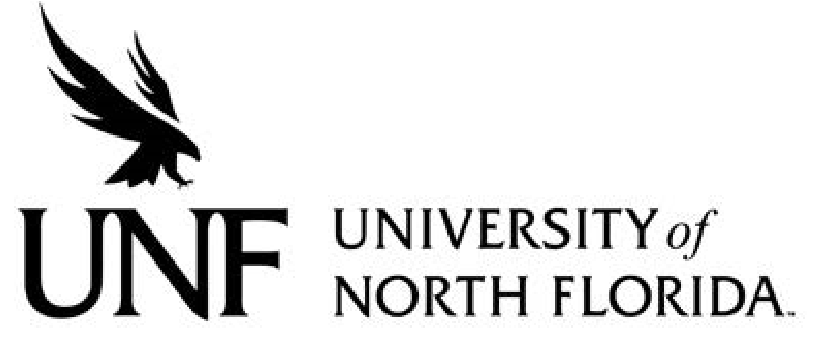 Regulation Number: 	Effective Date:  		Revised Date: Subject: Responsible Division/Department: Check what type of Regulation this is: New Regulation Major Revision of Existing Regulation Minor/Technical Revision of Existing RegulationReaffirmation of Existing Regulation Repeal of Existing Regulation NOTE: THIS REGULATION IS UNDERGOING REVIEW AS UNF IS CURRENTLY UNABLE TO CONDUCT LEVEL II SCREENINGS FOR ALL TYPES OF BACKGROUND CHECKS DESCRIBED IN THIS REGULATION. UNF WILL BE PERFORMING ALTERNATIVE BACKGROUND SCREENINGS UNTIL FURTHER NOTICE.I. OBJECTIVE & PURPOSE   

In support of the  effort to maintain and foster safety and security of students, faculty, and staff, the University requires pre-employment  background checks, pursuant to the procedure in section 435, Florida Statutes.  This  fingerprinting, through a vendor selected by the University, for  all prospective faculty and staff including student employees who are hired to perform positions designated as a Position of Trust.  In some unique cases volunteers may be required to undergo a successful background check before being permitted to perform services on behalf of the University.  Additionally, any current employee who occupies a Position of Trust as defined in this regulation, will be required to successfully undergo a Level 2 background check as a condition of continued employment in such a position.  
II. STATEMENT OF REGULATION

A.   employment  For purposes of this regulation, the term “student employees” refers to any individual at the University whose primary status is that of a student including graduate assistants, graduate teaching assistants and graduate research assistants.  Working with children/minors  vulnerable populations: responsibilities require unsupervised or significant access to vulnerable populationsExamples of settings with vulnerable populations include child care centers, summer camps for minors pre-college or enrichment programs. This category also includes employees who are not directly working in those units, but have unsupervised access to the unit when the vulnerable population is present. This category does not include faculty or instructional academic staff performing regular teaching, service, and research responsibilities unless these responsibilities include unsupervised or significant access to vulnerable populations..  Accountable or who have access to cash, credit card sales or management of credit card processing, and demand deposits;.  Ability to complete final processing of payroll or payroll corrections, investments, security access transactions or purchase orders;. Ability to process a payment, print or distribute checks;.  Ability to update, prepare, generate or enter a transaction (refund, wire transfer, automatic clearing house transaction, vendor add/change or vendor address change);.  Ability to access underlying codes/processing protocol supporting the University's ITS applications or complete, ITS security access transactions. Executives, those holding regular or interim positions to include Provost, . Persons working in the UNF Police Department.


.  
 The results of each background check will be reviewed  and in accordance with Equal Employment Opportunity Commission (EEOC) guidelines, to determine whether the records are grounds for denying employment:
a. The nature and gravity of the offense; and
b. The time period that has elapsed since the conviction; and
c. The nature of the job for which the applicant is applying (i.e.–those who apply for a position requiring operation of a vehicle, may not be considered based on a poor driving record or DUI conviction): and
d. Reoccurrence and pattern of criminal behavior; and
e. Truthfulness of the applicant in disclosing the offense(s)  (i.e – those who are not honest in disclosing criminal histories will generally not be considered for employment); and 
f. Information supplied by the applicant about the (s).
background check for one position will not prohibit applicants from applying for and being considered for other positions at the University. 
. Information gathered as a part of the background check, other than exempt information by law, is public record.    Florida Department of Law Enforcement (FDLE) Sexual Predator and Sexual Offender RegistryThe FDLE sexual predator and sexual offender registry can be accessed to obtain sexual predator and sexual offender public information.   database through the UPD website (http://www.unf.edu/upd) or the FDLE website or by calling 1-888-FL-PREDATOR (1-888-357-7332).

NOTE:  As set forth in the  of Conduct  1.0020P, all faculty and staff are required to report alleged violations of law including arrests by a law enforcement official that could impact the individual’s temporary or continued performance of their job duties.  

References: Florida Board of Governors Regulation 1.001(5) and relevant Collective Bargaining Agreements ; History: NEW 2-1-06; Repealed 6C9-4 Adopted by the University of North Florida Board of Trustees as part of the University’s Personnel Program on January 26, 2006.  Formerly 4.005; Amended and approved by the BOT June 10, 2014. Amended and approved by the BOT January 12, 2016.